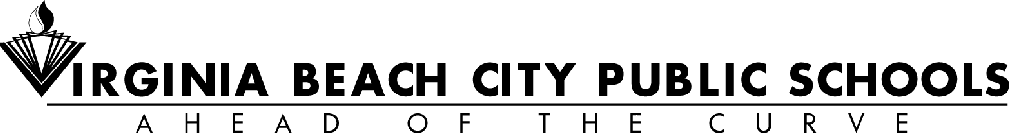 Department of Teaching and LearningOffice of Guidance Services and Student RecordsSCHOLARSHIP CENTRAL FORMSchool:  All Virginia Beach High Schools  							Name: 	NAMI Coastal Virginia  (National Alliance on Mental Illness-Coastal Virginia)   DATE:  2/26/2019							Scholarship Name:  NAMI Virginia Beach Special Agent Stephen Palmer Shaw Scholarship										(List in the following order: school specific; sponsoring agencies; name of scholarship)Scholarship Contact: Kay Ashby									Web Address: 	www.namicoastalvirginia.org										E-mail Address: contact@namicoastalvirginia.org  and for scholarship applicants  namivbscholarship@gmail.com 										List Requirements/Eligibility:This scholarship honors Stephen Shaw who lived with passion, a positive sense of urgency and an unwavering commitment to helping others.  A 	graduating senior who has a similar passion to help others as demonstrated by their involvement in an issue related to mental health and mental wellness.  	In an essay of 500 words or fewer, please address the following two questions:1. How have you served as a change agent in your school or community to educate people about mental illness or erase the stigma associated with mental illness?  Please include evidence of your involvement in these activities (signature of an adult, etc).2.How do your career plans align with the goals of NAM	Answer the following questions:What high school do you attend? ___________________________What is your cumulative GPA (through the end of the 1st semester)  _________Are you an active member of a Lighthouse Psychology club at your school?  ______.  Name and email of Sponsor ________________________________Which of the following classes have you completed (Include classes in which you are currently. _____ Psychology I/II_____ Sociology I/II_____ AP Psychology. Child Development_____ VTfT (Virginia Teachers for Tomorrow	Scanned copy of transcript with application	Please submit applications electronically to namivbscholarship@gmail.com	Amount (specific or range or TBD):	$ 2000.00		No. of Scholarships:	1		(Up to 11 or TBD)	Deadline (one specific date):	May 1, 2019 at 11:59 PMType:							 School Specific		xx	 GeneralGPA Required:				xxx	 Yes					 NoFinancial Need:					 Yes				xx	 NoExtracurricular/Community Service:		xx	 Yes					 NoMinority: 				_____	Yes  		___x_	No  	_____   N/A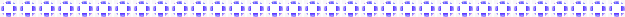 Please send completed form with Scholarship Application for student to fill out to Nancy Hollingsworth at Nancy.Hollingsworth@vbschools.com or mail them to Nancy Hollingsworth, Office of Guidance Services and Student Records, 641 Carriage Hill Road, Virginia Beach, VA 23452